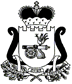 ЕЛЬНИНСКИЙ  РАЙОННЫЙ  СОВЕТ  ДЕПУТАТОВ   Р Е Ш Е Н И Еот  29.04.2021                                                                                               № 26           г. ЕльняО внесении изменений в Положение об  Отделе культуры и спорта Администрации муниципального образования «Ельнинский  район» Смоленской области       В соответствии со статьей 353.1 Трудового кодекса Российской Федерации,  областным законом от 19.12.2019 № 145-з «О ведомственном контроле за соблюдением трудового законодательства и иных нормативных правовых актов, содержащих нормы трудового права, в Смоленской области», постановлением Администрации муниципального образования «Ельнинский район» Смоленской области» от 18.12.2020 №701 «Об утверждении Положения о ведомственном контроле за соблюдением трудового законодательства и иных нормативных правовых актов,  содержащих нормы трудового права, в подведомственных Администрации муниципального образования «Ельнинский район» Смоленской области организациях»,        Ельнинский районный  Совет депутатов  РЕШИЛ:Внести в  Положение об Отделе культуры и спорта Администрации муниципального образования «Ельнинский район» Смоленской области, утвержденное решением Ельнинского районного Совета депутатов от          22.11.2018 № 57  (в редакции решений Ельнинского районного Совета  депутатов   от 24.01.2019 №1, от 26.03.2020 №18), следующие изменения:       1.1 Подраздел 2.2  раздела 2 «Направление деятельности, задачи и функции Отдела»  дополнить абзацем следующего содержания:         - проведение ведомственного контроля за соблюдением трудового законодательства и иных правовых актов, содержащих нормы трудового права в подведомственных учреждениях.2. Полномочия по государственной регистрации изменений в Положение об Отделе культуры и спорта Администрации муниципального образования «Ельнинский район» Смоленской области в инспекции Федеральной налоговой службы по г. Смоленску возложить на начальника Отдела культуры и спорта Администрации муниципального образования «Ельнинский район» Смоленской области Хроменкову Е.И.3. Настоящее решение вступает в силу со дня его принятия.Председатель Ельнинского                           Глава муниципального образованиярайонного Совета депутатов                        «Ельнинский район» Смоленской области                        Е.Н. Гераськова                                                               Н.Д. Мищенков 